Formulaire d’inscription aux cours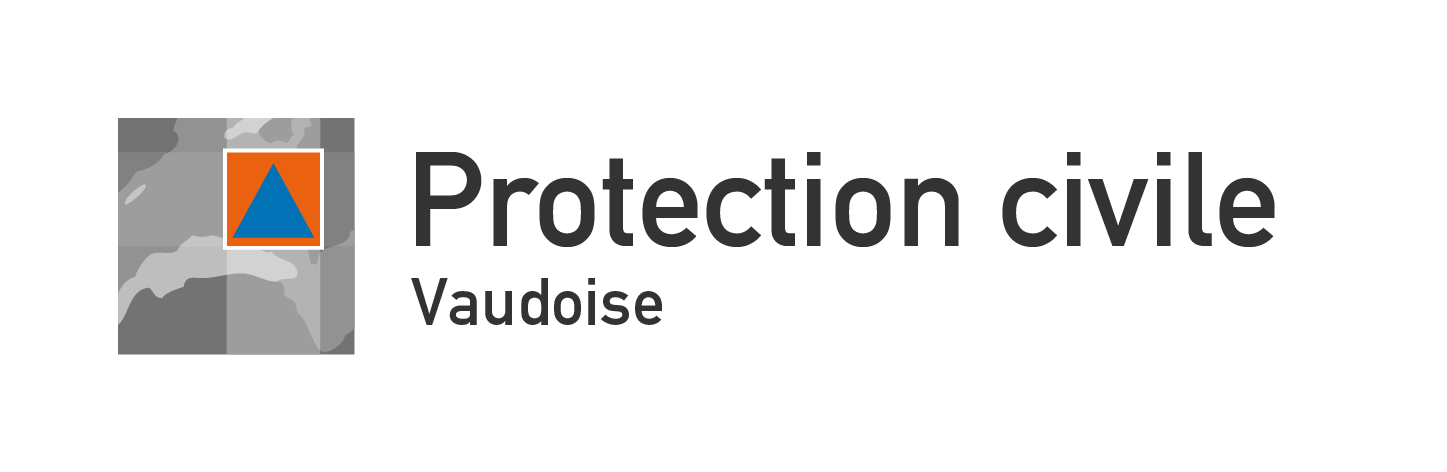 Cours de la protection civile vaudoise et OFPP1 formulaire par cours et par personneS’inscrit au cours suivantDélai de retour: mi-septembre (selon o)	liste des participants dès mi-octobre: https://protectioncivile-vd.ch/mon-cours Une copie va à l’astreint	nom d’utilisateur et mot de passe: coursORPCGradeFonctionIncorporationNomPrénomN° AVSCODE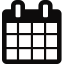 priorité 1priorité  2priorité 3CODE--   --      --      Pour mon cours au CCPP, je désire dormir sur place oui         nonPour mon cours, j’ai pris connaissance que je dois obligatoirement dormir sur place pris connaissance    Remarques Date et signature astreint Je corresponds aux critères du public cibleDate et signature cdt ORPC le participant correspond aux critères du public cible